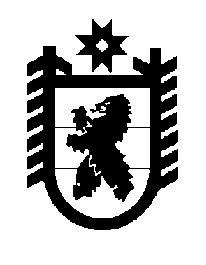 Российская Федерация Республика Карелия    ПРАВИТЕЛЬСТВО РЕСПУБЛИКИ КАРЕЛИЯРАСПОРЯЖЕНИЕот  27 августа 2015 года № 543р-Пг. Петрозаводск В соответствии с частью 4 статьи 3, пунктом 3 статьи 4 Федерального закона от 21 декабря 2004 года № 172-ФЗ «О переводе земель или земельных участков из одной категории в другую» отказать обществу с ограниченной ответственностью «Олимп» в переводе земельного участка, имеющего кадастровый номер 10:05:0030404:76,  площадью 22459 кв. м (местоположение: Республика Карелия, Питкярантский район, в районе                   д. Керисюрья), из состава земель сельскохозяйственного назначения в земли промышленности, энергетики, транспорта, связи, радиовещания, телевидения, информатики, земли для обеспечения космической деятельности, земли обороны, безопасности и земли иного специального назначения в связи с несоответствием испрашиваемого целевого назначения земельного участка генеральному плану Ляскельского сельского поселения.           ГлаваРеспублики  Карелия                                                             А.П. Худилайнен